Воскресная школа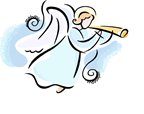 Расписание занятий на 2019-20 учебный годСтаршая группа   (2 год обучения)Телефон для справок 8 916 939 51 87 Елена ЛеонидовнаВремяЗанятияПреподавателиКабинеты13.00-13.40Закон БожийЕлена АнатольевнаКабинет творчества 2 этаж13.45-14.25Церковнославянский языкИрина Вячеславовна класс цс языка 2 этаж14.25-14.45 Трапеза14.25-14.45 Трапеза14.25-14.45 Трапеза14.25-14.45 Трапеза14.50-15.30Урок словесностиИрина Вячеславовнакласс цс языка15.35-16.30Урок творчестваИрина Юрьевна(лепка из глины)Ирина Владимировна(разные техники)Елена Анатольевна(шитьё)Нина Александровна (вязание)Юрий Михайловичхудожественная студиямастерская № 1класс доп.обр.класс цс языка1 этаж, класс